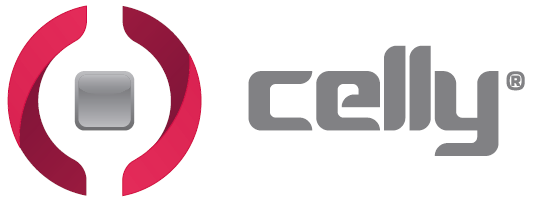 BHDUOBLUETOOTH HEADSET A AUTONABÍJEČKA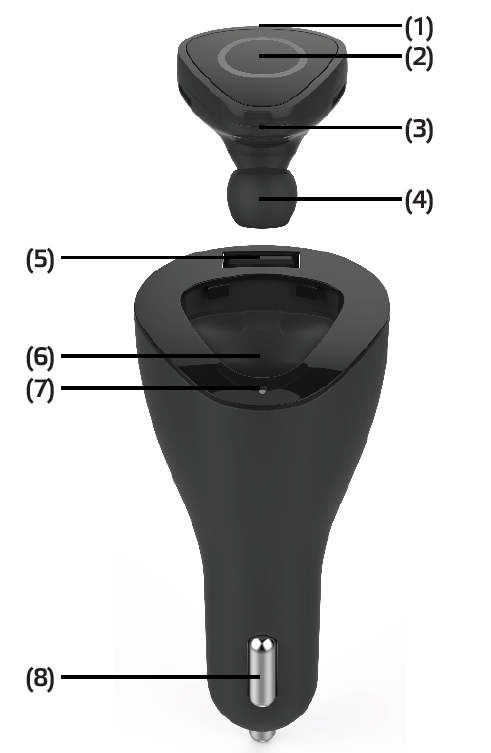 PopisMultifunkční tlačítkoLED dioda 1MikrofonUniverzální Bluetooth headset do uchaUSB vstup DC 5V/2,1ANabíjecí staniceLED dioda 2Zástrčka autonabíječkyUPOZORNĚNÍPokud používáte headset během řízení, dodržujte místní předpisy v oblasti, ve které se nacházíte.Nikdy nerozebírejte ani nijak neupravujte headset z jakéhokoliv důvodu. Mohlo by dojít k poškození headsetu nebo ke vzniku požáru. Přineste headset do autorizovaného servisu k opravení.Udržujte zařízení a veškeré příslušenství mimo dosah dětí a domácích mazlíčků. Malé části mohou při spolknutí způsobit udušení nebo vážné zranění.Nevystavujte zařízení příliš nízkým ani příliš vysokým teplotám (Pod 0 ° C nebo nad 45 ° C). Extrémní teploty mohou způsobit deformaci zařízení a snížit kapacitu baterie nebo životnost zařízení.Nedávejte zařízení do vlhkosti, kapaliny mohou způsobit vážné poškození. Neberte zařízení do mokrých rukou. Poškození zařízení vodou může zrušit platnost záruky výrobce.Nepřibližujte světlo zařízení k očím dětí a domácích mazlíčků.Nepoužívejte zařízení při bouřce. Blesky mohou způsobit poruchu přístroje a zvýšit riziko úrazu elektrickým proudem.Nabíjení headsetu:Před prvním použitím headsetu, nebo po dlouhodobém nepoužívání, plně nabijte baterii.Headset bude vyžadovat přibližně 2 hodiny nabíjení.LED dioda svítí během nabíjení červeně a po plném nabití se rozsvítí modře.Headset se automaticky vypne, když je baterie vybitá. Nabíjejte headset včas, dle výše uvedených kroků abyste prodloužili životnost baterie (Indikace nabíjení se o několik minut zpozdí pokud headset nebyl dlouhodobě použit nebo je baterie úplně vybitá).Zapnutí headsetuV režimu OFF (vypnuto), stiskněte a držte MFB 1 sekundu, LED dioda zabliká 3x modře a headset vydá zvukový signál. Vypnutí headsetuV režimu ON (zapnuto), stiskněte a držte MFB 5 sekund, LED dioda zabliká 3x červeně a headset vydá zvukový signál.  Poté headset přejde do režimu vypnuto.Párování headsetu s telefonemUjistěte se, že je headset vypnutý a vzdálenost mezi headsetem a vaším telefonem je do 1 metru pro aktivaci funkce Bluetooth na telefonu.Stiskněte a držte MFB 4 sekundy, dokud LED dioda nezačne blikat střídavě, modře a červeně – režim párováníVyhledejte Bluetooth zařízení (nahlédněte do uživatelské příručky k vašemu telefonu pro instrukce).Vyberte headset „BHDUO“ ze seznamu nalezených zařízení.Pokud je vyžadován párovací kód, vložte kód „0000“ (4 nuly).Ujistěte se, že mezi headsetem a telefonem není žádná překážka a jsou v dostatečném dosahu, abyste mohli použít headset bez problémů. Pokud byl headset spárován s vaším telefonem, ale spojení bylo přerušeno, párování proběhne automaticky znovu po zapnutí v provozním dosahu.Přijmutí hovoruMetoda 1: Krátce stiskněte MFB na headsetu.
Metoda 2: Přijměte hovor na vašem telefonu.Metoda 3: Vyjměte headset ze stanice.Ukončení hovoruMetoda 1: Krátce stiskněte MFB na headsetu.
Metoda 2: Ukončete hovor na vašem telefonu.
Metoda 3: Vložte headset zpátky do staniceOdmítnutí hovoruStiskněte a držte MFB 1 sekundu.Opakované vytáčení posledního číslaStiskněte 2x MFB, chcete-li znovu vytočit poslední volané číslo.OdpojeníK odpojení párovaného headsetu od vašeho telefonu vypněte headset nebo přerušte spojení z Bluetooth menu vašeho telefonu. Pokud headset a telefon byly spárovány, nemusíte provést spojení, headset se automaticky spojí s telefonem (Nejdříve se ujistěte, že je na telefonu zapnuto Bluetooth a telefon s headsetem jsou v dostatečné vzdálenosti od sebe).Hlasové ovládáníStiskněte 2x MFB k aktivaci hlasového ovládání na vašem telefonuFunkce Multi-pointSpojte Bluetooth headset s telefonem „A“ a poté deaktivujte funkci Bluetooth na smartphonu „A“.Spojte Bluetooth headset s telefonem „B“.Opět aktivujte funkci Bluetooth na telefonu „A“, headset se automaticky připojí k telefonu „A“. Nyní je headset připojen k telefonu „A“ a „B“.Upozornění před ztrátouJe-li headset vzdálen více než 10 metrů od mobilního telefonu nebo je neobvykle odpojen, indikátor bliká fialově třikrát každých 5 sekund. Kromě toho indikátor bliká modře jednou za 15 sekund, a vydává zvuk „Du-Du“.Automatické obnovení spojeníJe-li headset ve stavu spánku, vyjměte headset ze stanice, headset se automaticky zapne a obnoví spojení s telefonem.Přesměrování hovoruBěhem hovoru stiskněte a přidržte MFB 1 sec až uslyšíte dlouhý zvuk.ÚdržbaNepoužívejte abrazivní čisticí rozpouštědla k čištění headsetu.Nedovolte, aby byl headset v kontaktu s ostrými předměty, protože to způsobí poškrábání a poškození headsetu.Udržujte headset mimo dosah vysokých teplot, vlhkosti a prachu.UPOZORNĚNÍZasuňte zástrčku autonabíječky do zásuvky 12-24 V (DC) ve vašem automobilu a originální USB kabel, přiložený k vašemu zařízení, připojte k telefonu. 
Stav nabíjení je možné sledovat na vašem telefonu. 
Použití autonabíječky je velice jednoduché a bezpečné díky jejímu inteligentnímu nabíjecímu systému, který zastaví automaticky nabíjení, když je baterie plně nabitá. 
Autonabíječka může být použita v automobilech s napětím 12 nebo 24 V (DC).Specifikace nabíječky: VSTUP: DC 12-24V / VÝSTUP: DC 5V 2,1ASpecifikace headsetuPodporované profily: Bluetooth® V4.0 Provozní dosah: až 10 metrů Frekvenční pásmo: 2,402-2,480GHz Maximální výkon: 2,5 mW Baterie: 30 mAhVstup: DC 12/24VVýstup: DC 5V/2,1ANabíjecí napětí: 5VDoba nabíjení: okolo 2 hodinDoba hovorů: až 2 hodinyPohotovostní režim: až 50 hodinRozměry: 91,1mm*41,4mm*41,4mmHmotnost: 34gCertifikace a bezpečnostní informaceSpolečnost CELLY SpA prohlašuje, že tento produkt je ve shodě s ustanoveními směrnice 2014/53/EU týkající se dodávání rádiových zařízení na trha směrnice 2011/65/EUo omezení používání některých nebezpečných látek v elektrických a elektronických zařízeních. 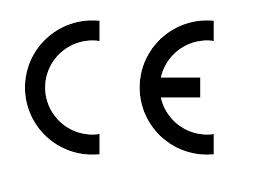 Výrobek vlastní značku CE a je v souladu s bezpečnostními normami platnými v Evropské unii.POKYNY PRO ODSTRAŇOVÁNÍ ZAŘÍZENÍ PRO SOUKROMÉ OSOBY (Platí v Evropské unii a v zemích se samostatnými systémy sběru odpadu)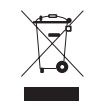 Označení na výrobku nebo v dokumentaci znamená, že na konci své životnosti výrobek nesmí být likvidován spolu s ostatním komunálním odpadem. Aby se zabránilo možnému znečištění životního prostředí či újmě na lidském zdraví způsobeným nekontrolovanou likvidací odpadu, oddělte je prosím od dalších typů odpadů a recyklujte je zodpovědně k podpoře opětovného využití hmotných zdrojů. Soukromé osoby mohou kontaktovat prodejní místo kde bylprodukt zakoupen nebo místní kancelář s informacemi o recyklaci tohototypu výrobku. Právnické osoby by měly kontaktovat své dodavatele a zkontrolovat všechny podmínky kupní smlouvy. Tento výrobek by se neměl míchat s jinými komerčními odpady za účelem likvidace. Tento produkt má vestavěnou nevyměnitelnou baterii, nepokoušejte se otevřít výrobkek nebo vyjmout baterii, protože to může způsobit zranění a poškození produktu. Při likvidaci výrobku se obraťte na místní služby pro likvidaci odpadů za účelem odstranění baterie. Baterie obsažená v přístroji je navržena podle životního cyklu výrobku.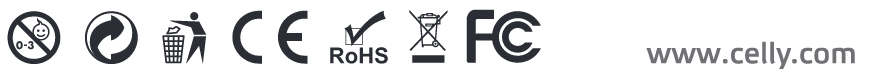 BHDUOBLUETOOTH HEADSET A AUTONABÍJAČKApopis1) Multifunkčné tlačidlo2) LED dióda 13) Mikrofón4) Univerzálny Bluetooth headset do ucha5) USB vstup DC 5V / 2,1 A6) Nabíjacia stanica7) LED dióda 28) Zástrčka autonabíjačkyUPOZORNENIE- Ak používate headset počas jazdy, dodržujte miestne predpisy v oblasti, v ktorej sa nachádzate.- Nikdy nerozoberajte ani nijako neupravujte headset z akéhokoľvek dôvodu. Mohlo by dôjsť k poškodeniu headsetu alebo k vzniku požiaru. Prineste headset do autorizovaného servisu k opravenie.- Udržujte zariadenie a všetko príslušenstvo mimo dosahu detí a domácich maznáčikov. Malé časti môžu pri prehltnutí spôsobiť udusenie alebo vážne zranenie.- Nevystavujte zariadenie príliš nízkym ani príliš vysokým teplotám (Pod 0 ° C alebo nad 45 ° C). Extrémne teploty môžu spôsobiť deformáciu zariadenia a znížiť kapacitu batérie alebo životnosť zariadenia.- Nedávajte zariadenie do vlhka, kvapaliny môžu spôsobiť vážne poškodenie. Neberte zariadenia do mokrých rúk. Poškodenie zariadenia vodou môže zrušiť platnosť záruky výrobcu.- Nepribližujte svetlo zariadenia k očiam detí a domácich maznáčikov.- Nepoužívajte zariadenie pri búrke. Blesky môžu spôsobiť poruchu prístroja a zvýšiť riziko úrazu elektrickým prúdom.Nabíjanie headsetu:1) Pred prvým použitím headsetu, alebo po dlhodobom nepoužívaní, plne nabite batériu.2) Headset bude vyžadovať približne 2 hodiny nabíjania.3) LED dióda svieti počas nabíjania červeno a po plnom nabití sa rozsvieti na modro.4) Headset sa automaticky vypne, keď je batéria vybitá. Nabíjajte headset včas, podľa vyššie uvedených krokov aby ste predĺžili životnosť batérie (Indikácia nabíjania sa o niekoľko minút oneskorí ak headset nebol dlhodobo použitý alebo je batéria úplne vybitá).zapnutie headsetuV režime OFF (vypnuté), stlačte a držte MFB 1 sekundu, LED dióda zabliká 3x modro a headset vydá zvukový signál.vypnutie headsetuV režime ON (zapnuté), stlačte a držte MFB 5 sekúnd, LED dióda zabliká 3x červeno a headset vydá zvukový signál. Potom headset prejde do režimu vypnuté.Párovanie headsetu s telefónom1) Uistite sa, že je headset vypnutý a vzdialenosť medzi headsetom a vaším telefónom je do 1 metra. 2) Stlačte a držte MFB 4 sekundy, pokiaľ LED dióda nezačne blikať striedavo, modro a červeno - režim párovania.3) Vyhľadajte Bluetooth zariadenia (pozrite si používateľskú príručku k vášmu telefónu pre inštrukcie).4) Vyberte headset "BHDUO" zo zoznamu nájdených zariadení.5) Ak je vyžadovaný párovací kód, vložte kód "0000" (4 nuly).6) Uistite sa, že medzi headsetom a telefónom nie je žiadna prekážka a sú v dostatočnom dosahu, aby ste mohli použiť headset bez problémov.7) Ak bol headset spárovaný s vaším telefónom, ale spojenie bolo prerušené, párovanie prebehne automaticky znovu po zapnutí v prevádzkovom dosahu. Prijatie hovoruMetóda 1: Krátko stlačte MFB headsetu.Metóda 2: Prijmite hovor na vašom telefóne.Metóda 3: Odstráňte headset zo stanice.ukončenie hovoruMetóda 1: Krátko stlačte MFB headsetu.Metóda 2: Ukončite hovor na vašom telefóne.Metóda 3: Vložte headset späť do staniceodmietnutie hovoruStlačte a držte MFB 1 sekundu.Opakované vytáčanie posledného číslaStlačte 2x MFB, ak chcete znova vytočiť posledné volané číslo.odpojenieK odpojeniu spárovaného headsetu od vášho telefónu vypnite headset alebo prerušte spojenie z Bluetooth menu vášho telefónu. Ak headset a telefón boli spárované, nemusíte vykonať spojenie, headset sa automaticky spojí s telefónom (Najskôr sa uistite, že je na telefóne zapnuté Bluetooth a telefón s headsetom sú v dostatočnej vzdialenosti od seba).hlasové ovládanieStlačte 2x MFB na aktiváciu hlasového ovládania na vašom telefóneFunkcia Multi-point1) Spojte Bluetooth headset s telefónom "A" a potom deaktivujte funkciu Bluetooth na smartphone "A".2) Spojte Bluetooth headset s telefónom "B".3) Opäť aktivujte funkciu Bluetooth na telefóne "A", headset sa automaticky pripojí k telefónu "A". Teraz je headset pripojený k telefónu "A" a "B".Upozornenie pred stratouAk je headset vzdialený viac ako 10 metrov od mobilného telefónu alebo je neobvykle odpojený, indikátor bliká fialovo trikrát každých 5 sekúnd. Okrem toho indikátor bliká na modro raz za 15 sekúnd, a vydáva zvuk "Du-Du".Automatické obnovenie spojeniaAk je headset v stave spánku, vyberte headset zo stanice, headset sa automaticky zapne a obnoví spojenie s telefónom.presmerovanie hovoruPočas hovoru stlačte a pridržte MFB 1 sek až začujete dlhý zvuk.údržba1) Nepoužívajte abrazívne čistiace rozpúšťadlá na čistenie headsetu.2) Nedovoľte, aby bol headset v kontakte s ostrými predmetmi, pretože to spôsobí poškriabanie a poškodeniu headsetu.3) Udržujte headset mimo dosahu vysokých teplôt, vlhkosti a prachu.UPOZORNENIEZasuňte zástrčku autonabíjačky do zásuvky 12-24 V (DC) vo vašom automobile a originálny USB kábel, priložený k vášmu zariadenie, pripojte k telefónu.Stav nabíjania je možné sledovať na vašom telefóne.Použitie autonabíjačky je veľmi jednoduché a bezpečné vďaka jej inteligentnému nabíjaciemu systému, ktorý zastaví automaticky nabíjanie, keď je batéria plne nabitá.Autonabíjačka môže byť použitá v automobiloch s napätím 12 alebo 24 V (DC).Špecifikácia nabíjačky: VSTUP: DC 12-24V / VÝSTUP: DC 5V 2,1 Ašpecifikácie headsetuPodporované profily: Bluetooth® V4.0Prevádzkový dosah: až 10 metrovFrekvenčné pásmo: 2,402-2,480GHzMaximálny výkon: 2,5 mWBatéria: 30 mAhVstup: DC 12 / 24VVýstup: DC 5V / 2,1 ANabíjacie napätie: 5VDoba nabíjania: okolo 2 hodínDoba hovorov: až 2 hodinyPohotovostný režim: až 50 hodínRozmery: 91,1mm * 41,4mm * 41,4mmHmotnosť: 34gCertifikácia a bezpečnostné informácieSpoločnosť CELLY SpA prehlasuje, že tento výrobok je v zhode s ustanoveniami smernice 2014/53 / EÚ o dodávanie rádiových zariadení na trhá smernice 2011/65 / EUO obmedzení používania určitých nebezpečných látok v elektrických a elektronických zariadeniach.Výrobok vlastnú značku CE a je v súlade s bezpečnostnými normami platnými v Európskej únii.ZNEŠKODŇOVANIA ZARIADENIE NA SÚKROMNÉ OSOBY (Platí v Európskej únii a v krajinách so zavedeným separovaným zberom)Označenie na výrobku alebo v dokumentácii znamená, že na konci svojej životnosti výrobok nesmie byť likvidované spolu s ostatným komunálnym odpadom. Aby sa zabránilo možnému znečisteniu životného prostredia či ujme na ľudskom zdraví spôsobeným nekontrolovanou likvidáciou odpadu, oddeľte ich prosím od ďalších typov odpadov a recyklujte ich zodpovedne k podpore opätovného využitia materiálnych zdrojov.Súkromné ​​osoby môžu kontaktovať predajné miesto kde bylprodukt zakúpený alebo miestnu kanceláriu s informáciami o recyklácii tohototypu výrobku. Právnické osoby by mali kontaktovať svojho dodávateľa a skontrolovať všetky podmienky kúpnej zmluvy. Tento výrobok by sa nemal miešať s inými komerčnými odpadmi na účel likvidácie. Tento produkt má zabudovanú nevymeniteľnú batériu, nepokúšajte sa otvoriť výrobkek alebo vybrať batériu, pretože to môže spôsobiť zranenie a poškodenie produktu. Pri likvidácii výrobku sa obráťte na miestne služby pre likvidáciu odpadov za účelom odstránenia batérie. Batérie obsiahnutá v prístroji je navrhnutá podľa životného cyklu výrobku.